ЧЕРКАСЬКА ОБЛАСНА РАДАГОЛОВАР О З П О Р Я Д Ж Е Н Н Я14.09.2022                                                                                      № 253-рПро внесення змін до Єдиного державного реєструюридичних осіб, фізичних осіб-підприємцівта громадських формуваньВідповідно до статті 55 Закону України «Про місцеве самоврядування
в Україні», пункту 8 частини третьої статті 9 Закону України «Про державну реєстрацію юридичних осіб, фізичних осіб-підприємців та громадських формувань», враховуючи рішення обласної ради від 09.09.2022 № 14-1/VIII «Про дострокове припинення повноважень заступника голови Черкаської обласної ради восьмого скликання ДОМАНСЬКОГО В.М.», розпорядження голови обласної ради від 09.09.2022 № 136-к «Про припинення повноважень заступника голови Черкаської обласної ради ДОМАНСЬКОГО В.М.», від 14.09.2022 № 252-р «Про внесення змін до розпорядження голови обласної ради від 26.01.2021 № 9-р»:  1. ВИКЛЮЧИТИ ДОМАНСЬКОГО Володимира Миколайовича 
з переліку осіб-підписантів в Єдиному державному реєстрі юридичних осіб, фізичних осіб-підприємців та громадських формувань, які можуть вчиняти дії від імені Черкаської обласної ради.2. ВКЛЮЧИТИ МУШІЄКА Михайла Григоровича до переліку осіб-підписантів в Єдиному державному реєстрі юридичних осіб, фізичних осіб-підприємців та громадських формувань, які можуть вчиняти дії від імені Черкаської обласної ради.3. Управлінню юридичного забезпечення та роботи з персоналом виконавчого апарату обласної ради здійснити реєстраційні  дії щодо внесення змін до Єдиного державного реєстру юридичних осіб, фізичних осіб-підприємців та громадських формувань.4. Контроль за виконанням розпорядження покласти на заступника керуючого справами, начальника загального відділу виконавчого апарату обласної ради ГОРНУ Н.В. і управління  юридичного забезпечення та роботи з персоналом виконавчого апарату обласної ради.Голова									А. ПІДГОРНИЙ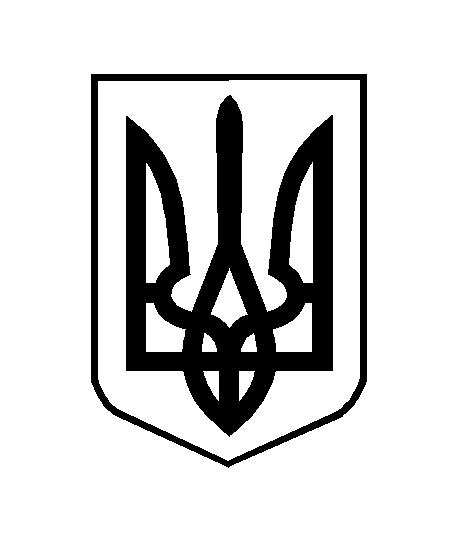 